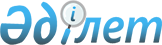 Мәслихаттың 2020 жылғы 11 желтоқсандағы № 541 "Әлеуметтік көмек көрсетудің, оның мөлшерлерін белгілеудің және мұқтаж азаматтардың жекелеген санаттарының тізбесін айқындаудың қағидаларын бекіту туралы" шешіміне өзгерістер енгізу туралы
					
			Күшін жойған
			
			
		
					Қостанай облысы Рудный қаласы мәслихатының 2022 жылғы 15 сәуірдегі № 116 шешімі. Қазақстан Республикасының Әділет министрлігінде 2022 жылғы 19 сәуірде № 27637 болып тіркелді. Күші жойылды - Қостанай облысы Рудный қаласы мәслихатының 2023 жылғы 2 қарашадағы № 76 шешімімен
      Ескерту. Күші жойылды - Қостанай облысы Рудный қаласы мәслихатының 02.11.2023 № 76 шешімімен (алғашқы ресми жарияланған күнінен кейін күнтізбелік он күн өткен соң қолданысқа енгізіледі).
      Рудный қалалық мәслихаты ШЕШТІ:
      1. Мәслихаттың "Әлеуметтік көмек көрсетудің, оның мөлшерлерін белгілеудің және мұқтаж азаматтардың жекелеген санаттарының тізбесін айқындаудың қағидаларын бекіту туралы" 2020 жылғы 11 желтоқсандағы № 541 (Нормативтік құқықтық актілерді мемлекеттік тіркеу тізілімінде № 9638 болып тіркелген) шешіміне мынадай өзгерістер енгізілсін:
      көрсетілген шешіммен бекітілген Әлеуметтік көмек көрсетудің, оның мөлшерлерін белгілеудің және мұқтаж азаматтардың жекелеген санаттарының тізбесін айқындаудың қағидаларында:
      6-тармақ жаңа редакцияда жазылсын:
      "6. Әлеуметтік көмек мерзімді (ай сайын, жартыжылдықта 1 рет):
      1) Ұлы Отан соғысының ардагерлеріне, тұрмыстық қажеттіліктеріне, табыстарын есепке алмай, 10 айлық есептік көрсеткіш мөлшерінде;
      2) Заңның 5, 6, 7, 8-баптарында көрсетілген ардагерлерге және басқа да адамдарға, тұрмыстық қажеттіліктеріне, табыстарын есепке алмай, 3 айлық есептік көрсеткіш мөлшерінде;
      3) адамның иммун тапшылығы вирусын жұқтырған балаларға, табыстарын есепке алмай, екі еселік ең төмен күнкөріс деңгейі мөлшерінде;
      4) туберкулездің белсенді түрімен ауыратын, мамандандырылған туберкулезге қарсы медициналық ұйымда диспансерлік есепте тұрған және амбулаториялық емдеудегі адамдарға, табыстарын есепке алмай, 10 айлық есептік көрсеткіш мөлшерінде;
      5) білім беру гранттарының иелері, мемлекеттік бюджет төлемдерінің өзге де түрлерін алушылар болып табылатын тұлғаларды есептемегенде, алғашқы техникалық, кәсіптік, орта білімнен кейінгі не жоғары білім (бұдан әрі - білім) алушы тұлғаларға, оның ішінде:
      өтініш берудің алдындағы соңғы он екi айда Қостанай облысы бойынша белгiленген ең төмен күнкөрiс деңгейі шамасынан төмен жан басына шаққандағы орташа табысы бар отбасылардың жастарына;
      табыстарын есепке алмай, жергiлiктi бюджет қаражаты есебiнен оқуын жалғастыратын халықтың әлеуметтiк жағынан әлсiз топтарына жататын жастарға;
      табыстарын есепке алмай, мүгедекті оңалтудың жеке бағдарламасында ұсынымы бар, барлық санаттағы мүгедектерге Қазақстан Республикасының оқу орындарында білім алуына байланысты, нақты құны бойынша оқу ақысын төлеу үшін оқу жылы ішінде жартыжылдықта бір рет аударылатын 400 айлық есептік көрсеткіштен аспайтын мөлшерде көрсетiледi.";
      7-тармақ жаңа редакцияда жазылсын:
      "7. Біржолғы әлеуметтік көмек өмірлік қиын жағдайға тап болған келесі азаматтардың санаттарына, сондай-ақ 9 мамыр - Жеңіс күніне азаматтардың жекелеген санаттарына:
      1) барлық санаттағы мүгедектерге, жедел емделуге, табыстарын есепке алмай, 50 айлық есептік көрсеткіштен артық емес мөлшерінде;
      2) барлық санаттағы мүгедектерге, дәрілік заттарды сатып алуға байланысты шығындарын өтеу үшін, табыстарын есепке алмай, нақты шығындар мөлшерінде, 30 айлық есептік көрсеткіштен артық емес;
      3) барлық санаттағы мүгедектерге, олардың санаторийлерге және оңалту орталықтарына жол жүруі мен кері қайтуына байланысты шығындарын өтеу үшін, табыстарын есепке алмай, 3 айлық есептік көрсеткіштен артық емес мөлшерде;
      4) табиғи зілзаланың немесе өрттің салдарынан зардап шеккен азаматқа (отбасына), табыстарын есепке алмай, 150 айлық есептік көрсеткіш мөлшерінде;
      5) өрт салдарын жою барысында зардап шеккен азаматқа (отбасына), табыстарын есепке алмай, 50 айлық есептік көрсеткіш мөлшерінде;
      6) өтініш берген тоқсанның алдындағы тоқсанда ең төмен күнкөріс деңгейі шамасынан төмен жан басына шаққандағы орташа табысы бар отбасылардың адамдарына, тұрмыстық қажеттіліктеріне, 7 айлық есептік көрсеткіштен артық емес мөлшерінде;
      7) өтініш берген тоқсанның алдындағы тоқсанда ең төмен күнкөріс деңгейі шамасынан төмен жан басына шаққандағы орташа табысы бар отбасылардың адамдарына, қайтыс болған күні халықты жұмыспен қамту орталығында жұмыссыз ретінде тіркелген, қайтыс болған туыстарын, жұбайларын жерлеуге, сондай-ақ аз қамтылған отбасылардың адамдарына кәмелетке толмаған балаларын жерлеуге, 15 айлық есептік көрсеткіш мөлшерінде;
      8) Ұлы Отан соғысының ардагерлеріне, Жеңіс күніне, табыстарын есепке алмай, 1000000 (бір миллион) теңге мөлшерінде;
      9) жеңілдіктер бойынша Ұлы Отан соғысының ардагерлеріне теңестірілген адамдарға, Жеңіс күніне, табыстарын есепке алмай:
      майдандағы армия бөлiмдерiнің әскери қызметшілеріне қалалардың қорғанысына қатысқаны үшін белгiленген жеңiлдiкті шарттармен зейнетақы тағайындау үшiн 1998 жылғы 1 қаңтарға дейiн еңбек сіңірген жылдарына есептеліп жазылған, сол қалаларда Ұлы Отан соғысы кезеңінде қызмет өткерген әскери қызметшiлерге, сондай-ақ бұрынғы Кеңестік Социалистік Республикалар Одағы iшкi iстер және мемлекеттiк қауiпсiздiк органдарының басшы және қатардағы құрамының адамдарына 100000 (жүз мың) теңге мөлшерінде;
      Ұлы Отан соғысы кезеңінде майдандағы армия құрамына кiрген әскери бөлiмдерде, штабтарда, мекемелерде штаттық лауазымдар атқарған не сол кезеңдерде майдандағы армия бөлiмдерiнің әскери қызметшілеріне қалалардың қорғанысына қатысқаны үшін белгiленген жеңiлдiкті шарттармен зейнетақы тағайындау үшiн 1998 жылғы 1 қаңтарға дейiн еңбек сіңірген жылдарына есептеліп жазылған, сол қалаларда болған Кеңес Армиясының, Әскери-Теңiз Флотының, бұрынғы Кеңестік Социалистік Республикалар Одағының iшкi iстер және мемлекеттiк қауiпсiздiк әскерлерi мен органдарының еріктi жалдамалы құрамының адамдарына 100000 (жүз мың) теңге мөлшерінде;
      Ұлы Отан соғысы кезеңінде майдандағы армия мен флоттың құрамына кiрген бөлiмдердiң, штабтар мен мекемелердiң құрамында полк балалары (тәрбиеленушiлерi) және юнгалар ретiнде болған адамдарға 100000 (жүз мың) теңге мөлшерінде;
      Екiншi дүниежүзiлiк соғыс жылдарында шет елдердiң аумағында партизан отрядтары, астыртын топтар және басқа да фашизмге қарсы құралымдар құрамында фашистiк Германия мен оның одақтастарына қарсы ұрыс қимылдарына қатысқан адамдарға 100000 (жүз мың) теңге мөлшерінде;
      бұрынғы Кеңестік Социалистік Республикалар Одағы Қатынас жолдары халық комиссариатының, Байланыс халық комиссариатының, кәсiпшiлiк және көлiк кемелерiнiң жүзу құрамы мен авиацияның ұшу-көтерілу құрамының, Балық өнеркәсiбi халық комиссариатының, теңiз және өзен флотының, Солтүстiк теңiз жолы бас басқармасының ұшу-көтерілу құрамының арнаулы құралымдарының Ұлы Отан соғысы кезеңінде әскери қызметшiлер жағдайына көшiрiлген және ұрыс майдандарының тылдағы шекаралары, флоттардың жедел аймақтары шегiнде майдандағы армия мен флот мүдделерi үшін мiндеттер атқарған қызметкерлерге, сондай-ақ Ұлы Отан соғысының бас кезiнде басқа мемлекеттердiң порттарында еріксіз ұсталған көлiк флоты кемелерi экипаждарының мүшелерiне 100000 (жүз мың) теңге мөлшерінде;
      бұрынғы Кеңестік Социалистік Республикалар Одағын қорғау кезiнде жаралануы, контузия алуы, мертігуі салдарынан немесе майданда болуына байланысты ауруға шалдығуы салдарынан мүгедек болған әскери қызметшiлерге 100000 (жүз мың) теңге мөлшерінде;
      қызметтік мiндеттерiн атқару кезiнде жаралануы, контузия алуы, мертігуі салдарынан не майданда болуына байланысты ауруға шалдығуы салдарынан мүгедек болған бұрынғы Кеңестік Социалистік Республикалар Одағының мемлекеттік қауіпсіздік органдарының және ішкі істер органдарының басшы және қатардағы құрамының адамдарына 100000 (жүз мың) теңге мөлшерінде;
      Екiншi дүниежүзiлiк соғыс кезеңiнде фашистер мен олардың одақтастары құрған концлагерьлердегі, геттолардағы және басқа да мәжбүрлеп ұстау орындарындағы кәмелетке толмаған тұтқындарға 100000 (жүз мың) теңге мөлшерінде;
      Ленинград қаласындағы қоршау кезеңінде қаланың кәсiпорындарында, мекемелерi мен ұйымдарында жұмыс iстеген және "Ленинградты қорғағаны үшiн" медалiмен және "Қоршаудағы Ленинград тұрғыны" белгiсiмен наградталған азаматтарға 60000 (алпыс мың) теңге мөлшерінде;
      1944 жылғы 1 қаңтар – 1951 жылғы 31 желтоқсан аралығындағы кезеңде Украина Кеңестік Социалистік Республикасы, Беларусь Кеңестік Социалистік Республикасы, Литва Кеңестік Социалистік Республикасы, Латвия Кеңестік Социалистік Республикасы, Эстония Кеңестік Социалистік Республикасы аумағында болған халықты қорғаушы жойғыш батальондардың, взводтар мен отрядтардың жауынгерлерi мен командалық құрамы қатарындағы, осы батальондарда, взводтарда, отрядтарда қызметтік мiндеттерiн атқару кезiнде жаралануы, контузия алуы немесе мертігуі салдарынан мүгедек болған адамдарға 60000 (алпыс мың) теңге мөлшерінде;
      Ұлы Отан соғысында қаза тапқан (қайтыс болған, хабар-ошарсыз кеткен) жауынгерлердің ата-аналарына және екінші рет некеге тұрмаған жесірлеріне, екінші рет некеге тұрмаған зайыбына (жұбайына) 30000 (отыз мың) теңге мөлшерінде;
      Ұлы Отан соғысының қайтыс болған мүгедегінiң немесе жеңілдіктер бойынша Ұлы Отан соғысының мүгедектеріне теңестiрiлген адамның екiншi рет некеге тұрмаған жұбайына (зайыбына), сондай-ақ жалпы ауруға шалдығу, жұмыста мертігу және басқа да себептер (құқыққа қайшы келетiндердi қоспағанда) салдарынан мүгедек деп танылған, Ұлы Отан соғысының қайтыс болған қатысушысының, партизанның, астыртын әрекет етушiнің, "Ленинградты қорғағаны үшiн" медалiмен немесе "Қоршаудағы Ленинград тұрғыны" белгiсiмен наградталған азаматтың екінші рет некеге тұрмаған жұбайына (зайыбына) 30000 (отыз мың) теңге мөлшерінде;
      Ұлы Отан соғысы жылдарында тылдағы қажырлы еңбегі мен мінсіз әскери қызметі үшін бұрынғы Кеңестік Социалистік Республикалар Одағының ордендерімен және медальдарымен наградталған адамдарға, сондай-ақ 1941 жылғы 22 маусым - 1945 жылғы 9 мамыр аралығында кемiнде алты ай жұмыс iстеген (қызмет өткерген) және Ұлы Отан соғысы жылдарында тылдағы қажырлы еңбегi мен мiнсiз әскери қызметі үшін бұрынғы Кеңестік Социалистік Республикалар Одағының ордендерiмен және медальдарымен наградталмаған адамдарға 30000 (отыз мың) теңге мөлшерінде;
      Жеңіс күніне Заңның 5, 6, 7, 8-баптарында көрсетілген басқа ардагерлер мен тұлғаларға табыстарын есепке алмай, 5 айлық есептік көрсеткіш мөлшерінде көрсетіледі.";
      14-тармақ жаңа редакцияда жазылсын:
      "14. Өмірлік қиын жағдай туындаған кезде әлеуметтік көмек алу үшін өтініш беруші өзінің немесе отбасының атынан уәкілетті органға немесе кент, ауыл әкіміне өтінішке қоса мынадай құжаттарды:
      1) жеке басын куәландыратын құжатты;
      2) осы Қағидалардың 6-тармағының 5) тармақшасы екінші абзацында, 7-тармағының 6), 7) тармақшаларында көрсетілген адамның (отбасы мүшелерінің) табыстары туралы мәліметтерді;
      3) өмірлік қиын жағдайдың туындағанын растайтын актіні және/немесе құжатты ұсынады.
      7-тармақтың 2) тармақшасында көрсетілген адамдар дәрігер растаған ағымдағы жылға рецептуралық бланкінің көшірмесін және кассалық чекті ұсынады.
      Адамның (отбасы мүшелерінің) табысына қарамастан тағайындалатын әлеуметтік көмекті алу үшін адамның (отбасы мүшелерінің) табыстары туралы мәліметтер ұсынылмайды.".
      2. Осы шешім алғашқы ресми жарияланған күнінен кейін күнтізбелік он күн өткен соң қолданысқа енгізіледі.
					© 2012. Қазақстан Республикасы Әділет министрлігінің «Қазақстан Республикасының Заңнама және құқықтық ақпарат институты» ШЖҚ РМК
				
      Қалалық мәслихат хатшысы 

С. Байгужин
